FUNDAÇÃO EDUCACIONAL CLAUDINO FRANCIO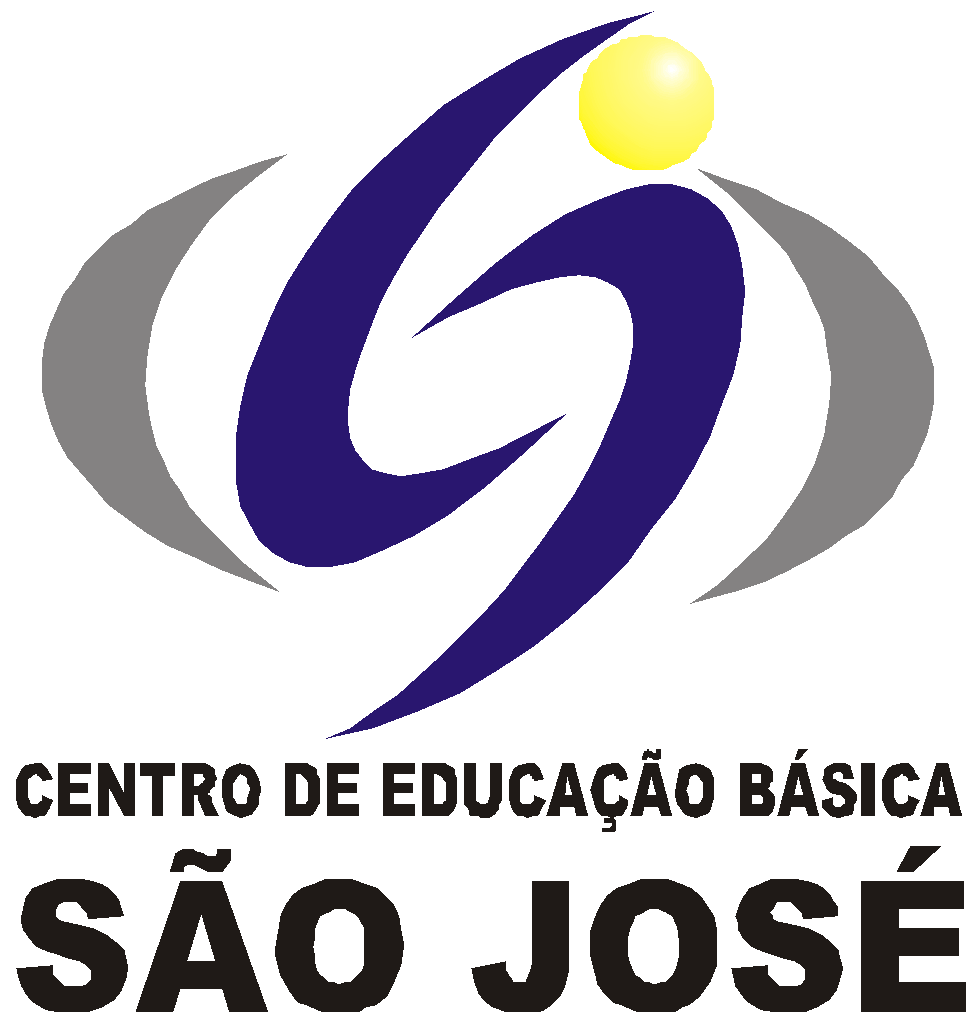 CENTRO DE EDUCAÇÃO BÁSICA SÃO JOSÉ                      Roteiro de Estudo Semanal 4º ano B Professora DilcKConteúdo Programático de 31 de agosto a 04 de setembroSenhores Pais, Os alunos do grupo de risco ou que optarem por permanecer em casa deverão acompanhar a transmissão das aulas on-line das 13h às 17h, seguindo o Roteiro de Estudos. As famílias dos alunos que desejarem retornar para as aulas presenciais deverão entrar em contato com a coordenação.Este é o link FIXO para todas as aulas, todos os dias: http://meet.google.com/ygf-jijc-seu                                                                                                                         Atenciosamente, Equipe Pedagógica                                                                                 31/08/2020                                                                                 31/08/2020                                                                                 31/08/2020HORÁRIOSEGUNDACONTEÚDOS13h – 13h50PORTUGUÊS Unidade 5 - Tantas lendas…Páginas 148 a 152.13h50 – 14h40PORTUGUÊSCorreção: lição 4.Tarefa - lição 5.Páginas 169 e 170 - completar.INTERVALOSERÁ EM SALA DE AULA15h - 15h50HIST/GEOUnidade 3 - Recursos naturais.Páginas 77 e 78.15h50 -16h40INGLÊS ABIELLYApostila 3 - Lesson 1 - There is x There are - Making Phrases.16h40 - 17hEDUCAÇÃO FÍSICAAtividades de alongamento e aquecimento                                                                                 01/09/2020                                                                                 01/09/2020                                                                                 01/09/2020HORÁRIOTERÇACONTEÚDOS13h – 13h50CIÊNCIASUnidade 3 - O ar na manutenção da vida do Planeta Terra.Páginas 121 a 130.13h50 – 14h40CIÊNCIASCorreção: lição 1.Tarefa - lição 2.INTERVALOSERÁ EM SALA DE AULA15h - 15h50MATEMÁTICAUnidade 10 - Matemática no dia a dia.Páginas 18 à 21.15h50 -16h40MATEMÁTICAUnidade 10 - Matemática no dia a dia.Páginas 18 a 21.16h40 - 17hMATEMÁTICACorreção: lição 2.Tarefa - lição 4.                                                                                 02/09/2020                                                                                 02/09/2020                                                                                 02/09/2020HORÁRIOQUARTACONTEÚDOS13h – 13h50MATEMÁTICAUnidade 10 - Matemática no dia a dia.Páginas 22 a 25.13h50 – 14h40MATEMÁTICAUnidade 10 - Matemática no dia a dia.Páginas 22 a 25.INTERVALOSERÁ EM SALA DE AULA15h - 15h50ARTESMódulo 7: telhados, portas e janelas. Atividade de recorte, colagem e criação com janelas. Criação.Profª Marlete15h50 -16h40MÚSICAPágina 5 da apostila do 2º Semestre16h40 - 17hINGLÊS ABIELLYApostila 3 - Lesson 1 - Negative Forms of There To Be.                                                                                 03/09/2020                                                                                 03/09/2020                                                                                 03/09/2020HORÁRIOQUINTACONTEÚDOS13h – 13h50PORTUGUÊSUnidade 5 - Tantas lendas…Página 156.13h50 – 14h40REC AQUÁTICAATIVIDADE: StopRealização da atividade: Estarão no jogo – nome, animal, marca, fruta, flor e CEP (cidade, estado ou país). Cada jogador coloca em uma folha as categorias em colunas.O próximo passo é definir qual letra será usada na rodada: um jogador fala a letra A em voz alta e depois passa a contar o alfabeto mentalmente; outro diz “stop!”, escolhendo a letra. Os jogadores, então, devem completar as categorias com palavras que iniciem com a letra escolhida. Quem terminar primeiro grita “stop!”, e todos os jogadores devem parar de escrever imediatamente.O próximo passo é contabilizar os pontos: para pessoas que escreveram a mesma palavra numa categoria, 5 pontos; para palavras diferentes, 10 pontos.INTERVALOSERÁ EM SALA DE AULA15h - 15h50PORTUGUÊSCorreção: lição 5.Tarefa - lição 6.Páginas 172 e 174 - completar.15h50 -16h40MATEMÁTICAUnidade 11 - Tangran: Da China para o Mundo.Páginas 26 à 28.16h40 - 17hMATEMÁTICATarefa - lição 5.                                                                                 04/09/2020                                                                                 04/09/2020                                                                                 04/09/2020HORÁRIOSEXTACONTEÚDOS13h – 13h50HIST/GEOUnidade 3 - Recursos naturais.Páginas 78 à 86.13h50 – 14h40HIST/GEOTarefa - lição 1.INTERVALOSERÁ EM SALA DE AULA15h - 15h50PORTUGUÊSUnidade 5 - Tantas lendas…Páginas 157 a 159.15h50 -16h40PORTUGUÊSCorreção: lição 6.Tarefa - lição 7.Páginas 175 e 177 - completar.16h40 - 17hPORTUGUÊS - LIMFolha 10.Trazer um vasinho com terra boa.(para os alunos da internet providenciar sementes para plantio - vou usar de salsinha na sala)